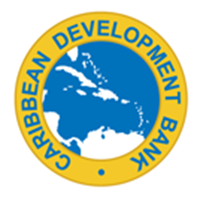 Bid Evaluation Report and Recommendation for Award of Contract(BER – W22)Two Stages – Two Envelopes (2+2) Procurement of WorksJuly 2023PrefaceThis guide is not part of the report. It should not appear in the report submitted to the Caribbean Development Bank (CDB). Similarly, notes to the Recipient in italics throughout this template are also not included in the report.2.	With CDB's Agreement, a two stages two envelopes (2+2) approach may be used for complex Works when the Recipient is seeking design and/or innovation from Bidders. Then responsive Bidders are requested to Bid, and the Recipient selects Bidder(s), using rated and monetary criteria, offering the Most Advantageous Bid(s) [MAB(s)]  for the Works. The relative weight assigned to the rated criteria should generally not exceed thirty (30) percent of the total, with the price representing the balance of seventy (70) percent. This approach can be used with the Selection Methods (SMs) of International Competitive Bidding (ICB) and Regional Competitive Bidding (RCB). With appropriate modifications, it can be used for National Competitive Bidding (NCB) and Limited Bidding (LB) at an international/regional or national level, for the following: Small or large Works Admeasurement or lump sum priced ContractsDiscrete Contracts and/or for Lots where an associated number of Contracts (Packages) may be awarded3.	Generally, under the above approach Bidders will be prequalified by the Recipient, and this is the basis for this BER-W22. The prequalification results are summarised in the Applicants' Evaluation Report for Works (AER-W) from the Recipient. However, at Stage I (Table 6B) and at Stage II (Table 10) for Bidder(s) offering MAB(s), some of these Qualifications, [defined in the bidding documents] will need to be reassessed - refer to Procedures, Paragraphs 7.12-7.14 and Annex I paragraph 3(k) herein. Should there be occasions where the approach is used with the post-qualification of Bidders, then this report will require adjustments. 4.	Recipients are expected to use this Bid Evaluation Report (termed here BER-W22) for situations described in point 2 above, in the following sequence:BER-W22-PTB: for Stage I – Preliminary Technical Bids [PTBs] - Prequalified Bidders submit PTBs without any financial information. The Recipient conducts the following, against criteria stated in the bidding documents:Preliminary Examination (PE) of all PTBs, with responsive PTBs proceeding to next step.Detailed Evaluation (DE) of responsive PTBs from PE from which those Bidders found responsive are invited to submit Final Technical Bids (FTBs) and Financial Bids (FBs) for Stage II.BER-W22-FTB: for Stage IIA, Final Technical Bids [FTBs] and FBs are simultaneously submitted by Bidders (selected from Stage I) but opened and evaluated sequentially. FTBs are opened first, and the Recipient conducts, against criteria stated in the bidding documents:PE - identifies those FTBs that are substantively responsive.DE - of all responsive FTBs covering any pass/fail criteria and scores against ratable criteria. FTBs - that meet/exceed a minimum score, where applicable, proceed to open FBs. BER-W22-FT: Stage IIB: award of Contract(s) recommendations(s). The FBs of responsive Bidders, per BER-W22-FTB, are opened, and the Recipient conducts, against criteria stated in the bidding documents:PE - identifies those FBs that are substantively responsive.DE - of all responsive FBs including FTB scores and inverse scoring of price.Identifies - Bidder(s) offering MAB(s) and finalise assessment of Qualifications. Recommends - the award of Contract(s).Where CDB’s NO is required, each of the three BER-W22s will be submitted to CDB. The Recipient will not proceed to the next activity until NO is received.5.	The following CDB's Standard Procurement Documents (SPDs), policies, procedures, guidance notes, and other documents shall govern and/or guide the evaluation process:When using ICB or RCB SMs, unless otherwise agreed with CDB, Recipients shall use CDB's prevailing SPDs for Works - two stage-two envelopes. The SPD includes Instructions to Bidders (ITB) and the contract-specific information in the Bid Data Sheet (BDS). The ITB and BDS requirements must be followed and reflected in the BER-W22.For Works subject to only national-level advertising, national SPDs, acceptable to CDB, can also be used. The “Procurement Policy for Projects Financed by CDB," (Policy), dated November 2019.The “Procurement Procedures for Projects Financed by CDB" (Procedures), dated January 2021.The "Guidance Note on Bid Evaluation for Goods, Works and Non-Consulting Services," June 2021 (GN)."Guidance Note on Evaluation Criteria for the Procurement of Goods, Works and Non-Consulting Services" December 2021(GN.1).BER-W22 and Annexes I and II.The results of the Bidders' Applications to Prequalify are summarized in the Applicants' Evaluation Report for Works (AER-W) and shall be considered – see item 3 above. 6.	GN and GN.1 contain essential advice for evaluating Bids for Works and can be used with the BER-W22s. Rather than duplicate aspects of GN and GN1 here, relevant GN/GN.1 sections are cross-referenced. The forms, referenced as examples in the GN, are included here for use by the Recipient. In the event of a conflict between GN or GN.1 with the BER-W22, the BER-W22 will govern.7.	Three BER-W22s are required to be completed. BER-W22-PTB, BER-W22-FTB and BER-W22-FT. Each BER-W22 need not necessarily be lengthy. The BER-W22s can be adapted to suit the specific requirements of the SPDs. They can include attachments to explain Bid evaluation details, borderline variances in a Bid ruled non-responsive by the Recipient or an unusual pricing structure. Cross-referencing should be used extensively, as well as references to pertinent SPD clauses. 8.	Recipients should study the BER-W22, including GN and GN.1 during project preparation, to properly assess the managerial and administrative conditions needed for the Bid evaluation. CDB staff are available to explain the procedures, including any modifications necessary for evaluation using Bidding documents other than the SPD. CDB encourages the employment of experienced consultants to help in evaluations for complex Contracts. Consultant fees can be paid from CDB financing if allowed in the Financing Agreement.9.	The defined terms and acronyms in the Procedures are, where applicable, the same as those in this BER-W22. Also, cross-referencing to the Procedures and the SPD is used in this BER-W22 to assist users.10.	To obtain further information on procurement under CDB-financed projects, contact:Procurement Policy UnitCaribbean Development BankP.O. Box 408Wildey, St. MichaelBarbadosEmail: 	    procurement@caribank.orgWebsite:  www.caribank.orgTable of ContentsStandard CoverBid Evaluation Report and Recommendation for Award of Contract (BER – W22)Two Stages – Two Envelopes (2+2)Procurement of WorksName of Project:  	Project No.:  	Contract Name:  	Identification Number:  	Date of Submission:  	Stage I Preliminary Technical Bid (PTB)Letter of Transmittal–PTBIf the Contract is subject to prior review, the BER-W22-PTB should be attached to a Letter of Transmittal from the Recipient ministry, department, or agency responsible for communications with CDB. The letter should highlight conclusions and offer any additional information that would help to expedite review by CDB. Also, any unresolved or potentially contentious issues should be highlighted. The letter should be sent to the CDB Operations Officer responsible for the Project.Note: Attachments to this letter should include:Where the Contract is subject to post review, the BER-W22 - PTB and all supporting documentation shall be retained in the Recipient's project files for possible future review by CDB.Stage I – Preliminary Technical Bid (PTB) - Evaluation Report—TextTable 1. Identification – Preliminary Technical(1)	Use amount stated in the Procurement Plan.(2)	If response is “No” all items below which reference CDB NO shall be “Not applicable.”Table 2. Bidding Process – Preliminary TechnicalTable 3. Technical Bid Submission and OpeningTables 4A and 4B are to be used for this purpose.Table 4A. Stage 1 – Record of the Public Opening of PTBs and Readout Adjust Table to reflect Bids on a Lot basis, where applicableThe following Bids were submitted by the Bid submission deadline of (time) on (date). They were opened and read out at a public Bid opening starting at (time) and closing at (time) on (date) at (full address, including room number, of location of public Bid opening [1]).The following Bids were modified, or substitutes offered: (Name and country of Bidder) [5].The following Bids were withdrawn: (Name and country of Bidder) [6]._________________________                     __________________________                            __________________________Name, Designation and Signature [7]             Name, Designation and Signature                          Name, Designation and Signature.[1]	This information should be the same as specified in the ITB. Where electronic bidding is to be used, the system must be approved by CDB. [2]	For Bidders that are a joint venture, the names, and countries of all the parties to the joint venture should be read out and recorded.[3]	Where PTBs for Alternatives are permitted, and Bids received, the relevant information should be read out and recorded in a new column. [4]	In the case of a Bidder that is a joint venture, the duly empowered representative of the JV, if present, should sign.[5]	Record the nature of the Modification or Substitution in the applicable part of the Table or add a text paragraph to this Record.[6]	A Withdrawn Bid should not be opened but recorded here. The attendees only advised of the withdrawal, with no other information. [7]	All members of the Bid Opening Committee to sign the Record.For additional guidance, refer to GN Annex III Table 4Table 4B: Attendance Sheet for the Public Opening of BidsTable 5. Summary of Preliminary Examination [PE]– PTB Adjust Table to reflect Bids on a Lot basis, where applicableFor explanations of the above headings and checklist for the technical and commercial Preliminary Examination (PE) of PTBs – refer to:Bidding documents defining conditions for responsiveness of Bids including those detailed in Table 6.GN Section – Preliminary Examination pages 8-13 and Annex III, Table 5. Table 5A herein.Annex I paragraph 2, herein.Qualifications – compliance of documentation – refer Table 6B 6B and Annex I paragraph 3(k) herein]. Additional headings/columns may be needed, such as for responsiveness to technical conditions or sustainable procurement. Alternatives – where such are included in PTB(s), either instead of or in addition to the base case, the PE should cover both cases and the results addressed in Tables 5 and 5A. Pertinent details from each evaluators' PE (Table 5B) are to be attached to this Table supporting the above consensus summary [column (f)]. A full explanation should be attached here of the ruling of any Bidder as non-responsive. (5)	PTBs that fail the PE are ruled non-responsive and do not proceed further in the evaluation process.Table 5A. Checklist for Technical Preliminary ExaminationAdjust Table to reflect Bids on a Lot basis, where applicableThis Checklist is used to conduct the Verification and examine the Completeness, and Substantial Responsiveness of the documentation in PTBs – a pass/fail assessment. The results are to be combined with the other PE results in Table 5 and Table 6B.PTBs that are found to be responsive proceed to the Technical Detailed Evaluation (DE) that will consider the qualitative nature against these documents based on the criteria in the bidding documents. The DE results are summarised in Table 6. The above Category of Documentation shall be adjusted, as necessary, to be consistent with the technical requirements defined in the bidding documents.Table 5B. Preliminary Examination – Evaluators' ResultsAdjust Table to reflect Bids on a Lot basis, where applicableName of Evaluator:__________________________ Each Evaluator (of the Bid Evaluation Committee) completes this Table for all Bidders. The consensus PE results are to be entered in Table 5. The notes of each Evaluator are attached to their Table 5As, and in turn, these are attached to Table 5.Table 6. Detailed Evaluation – Summary Results Adjust Table to reflect Bids on a Lot basis, where applicableOnly Bids accepted for DE [Table 5, column (f)] should be included in Tables 6, 6A and 6B.The DE of the PTBs is expected to be on a pass/fail basis. Scored criteria and/or criteria addressed in monetary terms will more likely apply at Stage II. However, should scored or monetary criteria be applicable at Stage I, then Tables 6 and 6A to be accordingly adjusted.The results for this Table are summarised from Tables 6A and 6B and reflect the DE consensus of all Evaluators.PTBs for Alternatives, the evaluation of to be included in Tables 6, 6A and 6B.Table 6A. DE of PTB – Evaluators' ResultsAdjust Table to reflect Bids on a Lot basis, where applicableName of Evaluator:__________________________ Each Evaluator will independently conduct the DE of each Bidders' PTB. Evaluators must add here, or in an attachment, details of the DE results, including any noted strengths/weaknesses and, where applicable, reasons for the failure of Bidders to proceed to Stage II.The consensus results of the Evaluator for each Bidder are to be added to Table 6. Table 6B. Evaluation of Qualifications by EvaluatorsName of Evaluator:__________________________ Adjust criteria to reflect Bids on a Lot basis, where applicable[1]	This is a summary (to be adjusted to reflect bidding documents) of the criteria for required Qualifications. Under DE the prequalified Bidders' continued compliance against the AER-W is to be evaluated. Guidance in paragraph 3(k) Annex I herein should be noted. Where required AER-W is to be attached to support.[2]	Each Evaluator will independently conduct the reassessment of each Bidder. The results are to be recorded in this Table as attachments, and the consensus results are reflected in Table 6. Where applicable, reasons for the failure of Bidders to proceed to Stage II are to be detailed.Table 7. Evaluation CertificationRespectfully Submitted by the Evaluation CommitteeIf (a) none of the PTBs are found to be responsive, or (b) none of the Bidders are qualified, the Recipient may consider the rejection of all Bids (CDB's concurrence is required before rejecting where there is prior review - Procedures Section 6.60). The Recipient should include with the BER-W22-PTB Stage 1 Text the proposed subsequent actions to address the causes for the failed procurement.Stage IIA – Final Technical Bid (FTB)Letter of TransmittalWhere CDB's no objection (NO) is required for the evaluation results, the BER-W22-FTB (consisting of the following documents) should be attached with a Letter of Transmittal from the Recipient ministry, department, or agency responsible for communications with CDB. The letter should highlight conclusions and offer any additional information that would help to expedite review by CDB. In addition, it should highlight any unresolved or potentially contentious issues. The letter should be sent to the CDB Operations Officer responsible for the Project.Note: Attachments to this Letter must include:Where the results are subject to post review, the BER-W22 – FTB and all supporting documentation shall be retained in the Recipient's project files for future review by CDB.Evaluation of the Final Technical Bids (FTBs)—TextTable 1. Identification, Bid Submission and FTB OpeningTables 2A and 2B are to be used for this purpose. If required, refer to PTB evaluation Tables 1-3 for any additional information.Table 2A. Record of the Public Opening of FTBsAdjust Table to reflect Bids on a Lot basis, where applicableThe following Final Technical (FTBs) and Financial Bids (FBs) were submitted by the Bid submission deadline of (time) on (date). They were opened and read out publicly at a public Bid opening starting at (time) and closing at (time) on (date) at (full address, including room number, of location of public Bid opening [1]).The following Bids were modified, or substitutes offered: (Name and country of Bidder) [5].The following Bids were withdrawn: (Name and country of Bidder) [6].__________________________                     __________________________                            __________________________Name, Designation and Signature                   Name, Designation and Signature                          Name, Designation and Signature.All members of the Bid Opening Committee to sign the Record.[1]	This information should be the same as specified in the ITB. Where electronic bidding is to be used, the system must be approved by CDB. [2]	For Bidders that are a JV, the names, and countries of all the parties to the JV should be read out and recorded. [3]	Add columns for Bids with multiple Lots. Where required, readout and record the information for each Lot separately.[4]	In the case of a Bidder that is a JV, the duly empowered representative of the JV, if present, should sign.[5]	Record the nature of the modification or substitution in the applicable part of the Table or add a text paragraph to this Record.[6]	A withdrawn Bid should not be opened but recorded here. The attendees are only advised of the withdrawal, with no other information. For additional guidance, refer to GN Annex III Table 4Table 2B. Attendance Sheet for the Public Opening FTBsTable 3. Preliminary Examination [PE] - FTBAdjust Table to reflect Bids on a Lot basis, where applicableNotes:A Preliminary Examination (PE) and Detailed Evaluation (DE) was conducted against PTBs at Stage I. Bidders accepted for Stage IIA bidding were considered responsive, including the assessment of Qualifications. Consequently, all Stage II Bidders are "prequalified." However, the FTBs are now subject to the PE and DE against the conditions stated in the bidding documents, including the Memorandum. Qualification assessment will be conducted once the Bidder(s) offering MAB(s) are identified from the evaluation of FBs (BER-W22 – FT - Stage IIB Table 11).(2)	For explanations of the above headings and checklist for the technical and commercial PE of FTBs – refer to:Bidding documents defining conditions for responsiveness of Bids including those detailed in Table 4.GN Section – Preliminary Examination pages 8-13 and Annex III, Table 5. Table 3A and Annex I paragraph 2, herein.Pertinent details from each evaluators' PE in Table 3A are to be attached to this Table supporting the above consensus summary (column (g)). A full explanation should be attached here of the ruling of any Bidder non-responsive.(4)	FTBs that fail the PE are ruled non-responsive and do not proceed further in the evaluation process.Table 3A. Preliminary Examination – Evaluators' ResultsAdjust Table to reflect Bids on a Lot basis, where applicableName of Evaluator:__________________________ (1) Each Evaluator (of the Bid Evaluation Committee) completes this Table for all Bidders. The consensus PE results are to be entered in Table 3. The notes of each Evaluator are attached to their Table 3As, and in turn, these are attached to Table 3.Table 3B. Checklist – FTB PE and Detailed Evaluation (DE)Adjust Table to reflect Bids on a Lot basis, where applicable[1]	This Checklist, but using criteria for such in the bidding documents, is the basis to conduct the PE of the Completeness and Substantial Responsiveness of the technical and commercial documentation of the FTBs – this generally is a pass-fail assessment. The results are to be combined with the PE results in Table 3.[2]	FTBs that are found to be responsive from the PE proceed to the DE, where the quality and compliance of FTBs are scored/evaluated against the criteria in the bidding documents. The DE results are summarised in Table 4.[3]	FTBs that are not responsive, either from the PE or DE, are set aside and proceed no further.Table 4. Results of Detailed Evaluation - FTBAdjust Table to reflect Bids on a Lot basis, where applicableOnly FTBs accepted for DE (Table 3, column g) should be included in this Table. The above criteria and allocated points are to be those stated in the bidding documents. The DE results of any pass/fail criteria should be summarised in this Table.Where a minimum score is stipulated in the bidding documents, FTBs not achieving the threshold will be disqualified, and Financial Bids not opened.Score assigned to each Bidder are the Consensus/Averaged scores from Table 4A.Table 4A. Summary Results of FTB DE by each Evaluator Adjust Table to reflect Bids on a Lot basis, where applicableName of Bidder: ________________________________The results here are from Table 4B completed by each Evaluator. The DE results are brought to a consensus point and transferred to Table 4. Notes to be made on this Table 4A or by attaching the Tables 4B to support scoring and identify any strengths and weaknesses and reasons of finding FTBs non- responsive. Refer notes on Table 4 that apply to Tables 4A and B.Table 4B. Results of DE of FTB by each Evaluator Adjust Table to reflect Bids on a Lot basis, where applicableName of Evaluator: ________________________________Table 5. Evaluation CertificationRespectfully Submitted by the Evaluation CommitteeIf none of the FTBs are found to be responsive, the Recipient shall recommend the rejection of all Bids. CDB's concurrence is required before rejecting where there is prior review - Procedures Section 6.60. The Recipient should include with theBER-W22 the proposed subsequent actions to address the causes for the failed procurement.Stage IIB – Financial Evaluation and Award-FTLetter of Transmittal – Financial and AwardWhere contracts are subject to CDB's prior review, Financial Bids (FBs) must not be opened before the Recipient has received a no-objection to the BER-W22 FTB and the recommendation to open the FBs. The Technical evaluation (technical scores in particular) cannot be changed following the opening of the FBs. Following the opening and evaluation of the FBs the composite BER-W22-FT is completed by the Recipient and where required submitted to CDB for NO. Stage IIA, Table 4, complete with CDB's comments shall be attached to BER-W22-FT as Appendix I. The complete BER-W22 -FT, and the other attachments listed in the table below under cover of this Letter of Transmittal seeking NO must be sent from the Recipient (ministry, department, or agency) responsible for communications with CDB to the Operations Officer responsible for the Project.Attachments to the Letter4llowing must be attached:Where the Contract is subject to post review, the BER-W22 - Award and all supporting documentation shall be retained in the Recipient's project files for possible future review by CDB.Report Financial Evaluation and Award Recommendation—TextTable 1. Identification and Financial Bid Opening[1]	Where a probity auditor is utilised in accordance with 6.64 of the Procurement Procedures there will not be a public opening of the financial offer and the report should be amended accordingly.[2]	Tables 2A and 2B are to be used for this purpose.If required, refer to Stage I PTB evaluation Tables 1-3 for and Stage IIA FTB [Table 1] additional information.Table 2A. Record of Public Opening of Financial Bids and Prices Readout The following Bids were submitted by the Bid submission deadline of (time) on (date). They were opened and read out at a public Bid opening starting at (time) and closing at (time) on (date) at (full address, including room number, of the location of public opening [1]).The following Bids were modified, or substitutes offered: (Name and country of Bidder) [7]The following Bids were withdrawn: (Name and country of Bidder) [8].____________________________                     __________________________                            __________________________Name, Designation and Signature                    Name, Designation and Signature                          Name, Designation and Signature.All members of the Bid Opening Committee to sign the Record.[1]	This information should be the same as specified in the ITB. Where electronic bidding is to be used, the system must be approved by CDB. [2]	For Bidders that are a JV, the names, and countries of all the parties to the JV should be read out and recorded. [3]	Scores for each Bidder per criterion [use attachments to detail] and the total score to be read out and recorded here, refer - Stage IIA Table 4 of the BER-W22- FTB. [4]	[i] Add columns for Bids with multiple Lots. Readout and record the information for each Lot separately (ii) Bid prices composed of several currencies. Each currency and amount shall be entered on a separate line for the Bidder.[5]	Where Conditional Discounts (refer Annex I item 3(j) herein) are offered, they shall be read out and recorded (in column added) but not included in column (d). These discounts shall be considered at Stage IIB, Table 7.[6]	In the case of a Bidder that is a JV, the duly empowered representative of the JV, if present, should sign.[7]	Record the nature of the modification or substitution in the applicable part of the Table or add a text paragraph to this Record.[8]	A withdrawn Bid should not be opened but recorded here. The attendees only advised of the withdrawal, with no other information. Table 2B: Attendance Sheet for the Public Opening of BidsTable 3. Preliminary Examination – FinancialAdjust Table to reflect Bids on a Lot basis, where applicable[1]	From the Preliminary Examination (PE) and Detailed Evaluation (DE) of the PTB and then the FTB, some commercial aspects (e.g., Bidder's eligibility) were concluded for those Bidders reaching this Stage. Nevertheless, the PE of FBs should reexamine the adequacy and completeness of all aspects under the above headings. The above includes for example: Letter of Bid signed by Authorised Signatory, Price Schedules included, Bid validity – duration as per the ITB. [2]	For the PE each Evaluator should complete a copy of Table 3A for each Bidder with notes regarding the pass/fail results. These Tables are to be attached to Table 3 supporting the above consensus summary [column (d)]. A full explanation should be attached here of the non-responsive ruling of any Bidder.[3]	For explanations of above headings and checklist for the PE of FBs – refer to:Bidding documents defining conditions for responsiveness of Bids including those detailed in Table 10.GN Section – Preliminary Examination pages 8-13 and Annex III, Table 5. Table 3A herein.Annex I paragraph 2, herein.[4]	DEs of FBs will only be conducted for those Bidders identified in column (d) above and reflected in Tables 4 through 11.If required, use a separate sheet to detail reasons for Bids passing or failing the PETable 3A. Preliminary Examination – Evaluators' ResultsAdjust Table to reflect Bids on a Lot basis, where applicableName of Evaluator:__________________________Each Evaluator (of the Bid Evaluation Committee) completes this Table for all Bidders. The consensus PE results are to be entered in Table 3. The notes of each Evaluator are attached to each Table 3A, and in turn, these are attached to Table 3.Table 4. Corrections and Unconditional DiscountsAdjust Table to reflect Bids on a Lot basis, where applicableNotes:Only Bids accepted for detailed Examination – refer to Table 3, column (d) should be included in this and subsequent Tables. Columns (a), (b), (c) and (h) are from Table 2A (columns a, c, and d, respectively). (i) Corrections in column (d) may be positive or negative. (ii) Column (e) Prices readout [from Table 2A column (c)] are to include the ITB defined Provisional Sum [same amount for all Bidders] and, where applicable, the total cost of Daywork, competitively bid by each Bidder. The latter competitively bid Daywork costs, are a financial evaluation factor, consequently, they should not be deducted but remain part of the column (i) Price.(i) If the Discount is offered as a percent, column (h) is usually the product of the amounts in columns (f) and (g). If the Discount is provided as an amount, it is entered directly in column (h). A price increase is a negative discount. (ii) Where Conditional Discounts are recorded in Table 2A [refer Annex I paragraph 3(j) herein], and where applicable, they are to be addressed in Table 7.For additional guidance, refer to GN Annex III Table 6.Table 5. Exchange RatesNote:  Attach a copy of exchange rates provided by a specified authority or publication.Table 6. Currency Conversion (Single or Multiple Currencies)Specify Evaluation Currency:  	Adjust Table to reflect Bids on a Lot basis, where applicable(1)	Columns (a), (b) and (c) are from Table 4 - columns (a), (b) and (i) respectively.(2)	Column (d) is from Table 5.(3)	Column (f) is the sum of Bid prices in column (e) for each Bidder.(4)	At this Stage it is likely any Abnormally Low Bid(s) (ALB/s) can be detected by the Recipient. Where such occurs, the Recipient should investigate the ALB/s in accordance with Annex I paragraph 3(e) herein and Procedures, Paragraphs 6.54 through 6.56, and CDB's associated Guidance Note on Abnormally Low Bids, found on the CDB website. Alternatively, the Recipient can wait until all aspects of the FB evaluation is complete, e.g., Table 11 before investigating the ALB/s.For additional guidance, refer to GN Page 14 - Conversion of Bid Prices to a Single Currency.Table 7. Additions, Adjustments, Priced Deviations, Conditional DiscountsSpecify Evaluation Currency:  	Adjust Table to reflect Bids on a Lot basis, where applicableColumns (a) and (b) are from Table 6, columns (a) and (f) respectively. Each insertion in columns (c), (d), or (e) should be footnoted and explained in adequate detail, accompanied by calculations, including the conversion of monetary items to the evaluation currency. For definitions/examples of the three considerations in columns (c) through (e) – refer to Annex I paragraphs 3(f), (g) and (h) herein.Where the bidding documents permit Conditional Discounts (CDs), and some or all Bidders have offered complying CDs, the impact on the Total Evaluated Prices (TEP) column (f)) is to be calculated. The results are to be recorded in column (h).(4)	Where the CDs involve the Contract/Lots under Contracts separately evaluated under other BER-W22s, this Table 7 and the other applicable Table(s) 7 are to be consolidated. For additional guidance, refer to GN Annex III Table 6Table 8. Regional Preference for WorksAdjust Table to reflect Bids on a Lot basis, where applicableSpecify Evaluation Currency: 	Procedures Annex 4 restricts the use of regional preference for "single responsibility or Turn-key Contracts for the supply of several discrete items of equipment, as well as major installation and/or construction services." Thus, for those types of Works this Table is not needed. Where it is applicable, full details of the application can be found in Section III ITB of the bidding documents and recapped, as follows against the above Table:Column (b) Bidders are categorised in one of two Groups A or B – preference only applies to Group A Bidders.Column (c) is the sum of costs in column (h) Table 7.Column (d) - "Exclusions" - Daywork total costs of Bidder(s), where such are competitively bid, are excluded just for the Regional Preference calculation. Footnotes should be provided to explain any other Exclusions. Column (f) is the applicable preference percentage not to exceed 7.5%, per the bidding documents, to be applied to Revised Total column (e) for Group B Bidders; Group A Bidders addition is zero.Column (g) will be the Preference Amount that is the product of column (f) to column (e) for Group B Bidders.(7)	Column (h) determines the Bidder(s) offering MAB(s). Such Bidder(s) move(s) forward to pre-qualification reassessment – refer Table 10 [as described in Annex 1 paragraph 3(k) herein] and where Bidder(s) is/are qualified become the subject of Table 11. For additional guidance, refer to: (i) Annex I paragraph 3(i) herein. (ii) Procedures. Paragraphs 6.52 and 6.53 and Annex 4; and (iii) GN Page 17 - Regional Preference for Goods Manufactured in the Borrowing Member Countries of CDB and Regional Preference for Works for Contractors from the Borrowing Member Countries of CDB.Table 9 Calculation of Technical and Financial ScoresAdjust Tables to reflect Bids on a Lot basis, where applicableTable A: Technical EvaluationTable B: Financial EvaluationTable C: Final EvaluationRefer to paragraph 8 and related Tables 2 to 5 of GN.1 to develop the required results.The precise formula to be used for establishing the combined total score (Table C above) shall reflect that in the bidding documents.Table 10 Qualification of Bidder(s) offering MAB(s)Adjust Table to reflect Bids on a Lot basis, where applicable[1]	The precise criteria of Qualifications to be used for Bidder(s) offering MAB(s) will be that detailed in the bidding documents. The reassessment of the prequalified Bidder(s) offering MAB(s) will be conducted and findings added to this Table/as attachments – refer Annex I paragraph 3(k). [2]	All Evaluators will independently conduct the reassessment and document the individual results. These results will be attached to this Table that will reflect the consensus results. Where applicable the key results from AER-W will also be attached to this Table.Table 11. Proposed Award of Contract(s) Where required, a separate Table is to be developed for each LotFor additional guidance, refer to GN Page 17 - Proposed Contract Award and Annex I hereinSummarise here the results of the Qualification assessment of the MAB Bidder: ref Table 10 and Annex I paragraph 3(k) herein.If (a) none of the Bids are found to be responsive, or (b) Bids are unreasonably high in price compared with earlier estimates/budgets (line K), or (c) none of the Bidders are qualified, the Recipient may consider the rejection of all Bids (CDB's concurrence is required before rejecting where there is prior NO). The Recipient should include with the BER-W22 the proposed subsequent actions to address the causes for the failed procurement.Table 12. Evaluation CertificationRespectfully Submitted by the Evaluation CommitteeAnnex I. Evaluation Guide(This Guide applies to Preliminary Technical Bids [PTBs] It also applies to Final Technical Bids [FTB] and Financial Bids [FB] unless expressly noted differently)Annex II. Bid Evaluation Summary ChecklistAttach Bid opening record (refer to Stage I [Tables 4A and 4B] and Stage IIA and IIB [Tables 2A and 2B, herein], if not previously submitted to CDB.Provide details on eliminating any PTBs, FTBs and FBs during Preliminary Examinations. Attach to the applicable Tables copies of selected pages from Bids, as required, as examples of objectionable features.Explain any substantial corrections for computational errors (refer to Stage IIB, Table 4) that may affect the selection of Bidder(s).The Additions, Adjustments, and Priced Deviations in Stage IIB Table 7 require detailed explanations where they may affect the selection of Bidder(s).Eligibility for a regional preference (when permitted), as indicated in Stage IIB Table 8, must be double-checked if the selection of Bidder(s) is affected. Provide details in an attachment. Exclusions to the calculations for preference should be explained, if similarly significant.Explain any Conditional Discounts (Annex I, paragraph 3(j), and Stage IIB, Table 7) readout and recorded at the Bid opening. Also, attach copies of any BERs for the other related Contracts to be awarded to the same Bidder(s).Provide detailed reasons for ruling any PTBs, FTBs and FBs non-responsive during Detailed Evaluation.Attach copies of any correspondence from Bidders that raise complaints to the Bidding and evaluation process, together with the Recipient's detailed responses.Attach copies of letters to Bidders requesting clarifications and copies of responses.Ensure that all BER-W22s are double-checked, paginated, and complete with a Letter of Transmittal. CDB will only review reports that are sent to it by the proper authorities.Stage I Preliminary Technical Bid (PTB) Evaluation Report—Text Table 1. Identification - PTBTable 2. Bidding Process - PTBTable 3. PTB Submission and OpeningTable 4 ARecord of the Public Opening of PTBs and ReadoutTable 4 BAttendance Sheet for the Public Opening of PTBs Table 5Summary of Preliminary Examination [PE]– PTBTable 5AChecklist for Technical Preliminary ExaminationTable 5BPreliminary Examination – Evaluators’ ResultsTable 6Detailed Evaluation – Summary ResultsTable 6ADE PTB – Evaluators’ ResultsTable 6BEvaluation of Qualifications by Evaluators Table 7Evaluation CertificationBackgroundInclude a brief description, context, scope, and objectives of the procurement of Works. Explain the rationale for the use of the 2-stage 2-envelope approach.The Selection Process Briefly describe the selection process, beginning with the establishment of the list of prequalified Bidders. Include details of significant events that may have affected the timing (delays, key correspondence with CDB, the extension of Bid submission date, Addenda with significant changes to the bidding documents, etc.). Technical EvaluationSummarise the meetings and actions taken by the Bid Evaluation Committee (BEC); note any outside assistance employed in the evaluation; refer to relevant correspondence with CDB, and compliance of evaluation with bidding documents.Detail the key evaluation results for Preliminary Technical Bids (PTBs) from Tables 1-6, including: Number of PTBs invited, and number received.Outline and justify any technical criteria and sub-criteria, consistent in the bidding documents, developed by the BEC to assist in Preliminary Examination (PE) and Detailed Evaluation (DE).Provide specific reasons for PTBs deemed non-responsive at PE - Table 5 and DE - Table 6.Provide observations on any key strengths and weaknesses of responsive Bids. Address impact, if any, of Alternatives offered in PTBs.Summarise the results of any requests for clarification issued during evaluation and the meetings with responsive Bidders (to be invited to submit Final Technical and Financial Bids (FTBs and FBs) for Stage II) that will result in the issue at Stage II of a memorandum "Changes Required Pursuant to First Stage Evaluation" (hereinafter the Memorandum).PTB evaluation results - complete the following table from Table 6Stage 2 Develop a schedule for Stage II, including the Opening of Final Technical Bids (FTBs) and Financial Bids (FBs) and complete evaluation of Stage II.Name of Project:Project No.: Contract Name: Contract No: Date of Submission:1.1	Name of Recipient1.2	Financing Agreement reference1.3	Date of Effectiveness1.4	Terminal Disbursement Date(a)	Original(b)	Revised1.5	Employer (a)	Name(b)	Address1.6	Cost Estimate/Budget (1)Selection MethodCDB Prior Review Required/No (2)1.9	Regional preference allowed1.10	Contract TypeLump SumAd MeasurementPrice subject to adjustment1.11	Co-financing, if any:(a)	Agency name(b)	Percent financed by agency2.1	General Procurement Notice(a)	First issue date(b)	Latest update2.2	(a)    Prequalification (b)   Number of firms prequalified(c)	CDB NO of AER-W, if required2.3	Specific Procurement Notice – Names of publication media and durationNAMEDURATIONNationalInternational/regionalGazetteWebsite(s)2.4	Standard Procurement Document(a)	Title, publication date(b)	Date of CDB’s no- objection(c)	Date of issue to Bidders2.5	Number of Bidders issued documents2.6	Addenda to documents, if any(a)	List all issue dates(b)	Date(s) of CDB’s no- objectionResponses to Bidders’ requests for clarification on Bid documents if any.  List all dates. 2.8	Date of pre-bid conference, if any2.9	Date minutes of conference sent to Bidders and CDB3.1	Bid submission deadline(a)	Original date, time       Time:       (b)	Extensions, if any       Time:       3.2	Bid opening date, time       Time:3.3	Record of Bid opening - date to CDB (1)3.4	Number of PTBs submitted/openedName and Country of Registration ofBidder [2]Base PTBYes/NoAlternative PTB [3]Yes/NoSignature of Bidder'sRepresentative [4]Name and Country of Registration of BidderName of Representative (Printed)DesignationSignature of Representative of BidderBidder(a)Verification(b)Eligibility(c)Completeness of Bid(d)Substantial Responsiveness(e)Acceptance for Detailed Evaluation(f)Category of DocumentationBidder's NameBidder's NameBase case - conformity of the Works with specified functional/performanceDocuments adequateY/N  Documents adequate Y/N  Alternative Bids (in lieu of, or in addition to, Base Case) and conformity, as aboveDocuments adequateY/N  Documents adequate Y/NDesign Methodology Documents adequateY/N  Documents adequate Y/NMethod StatementDocuments adequate Y/N  Documents adequate Y/NConstruction Management Strategy for Key Construction ActivitiesDocuments adequate Y/N  Documents adequate Y/NOrganisationDocuments adequate Y/N   Documents adequate Y/NContractor's EquipmentDocuments adequate Y/N  Documents adequate Y/NContractor's Representative and Key PersonnelDocuments adequate Y/NDocuments adequate Y/NRisk assessmentDocuments adequate Y/NDocuments adequate Y/NSpecialised Subcontractors and SubcontractorsDocuments adequate Y/NDocuments adequate Y/NPlant and MaterialsDocuments adequate Y/NDocuments adequate Y/NImplementation Schedule Documents adequateY/NDocuments adequate Y/NDepartures concerning the contractual terms and conditionsDocuments adequate Y/NDocuments adequate Y/NCode of Conduct for Contractor's PersonnelDocuments adequate Y/NDocuments adequate Y/NESHS Management Strategies and Implementation Plans (MSIP)Documents adequate Y/NDocuments adequate Y/NAny other evaluation criteria in bidding documents.Documents adequate Y/NDocuments adequate Y/NOverall results of Preliminary ExaminationPass/FailPass/FailBidder(a)Verification(b)Eligibility(c)Completeness of Bid(d)Substantial Responsiveness(e)Acceptance for Detailed Evaluation(f)Pass/FailPass/FailPass/FailPass/FailPass/FailDetails of PE results, especially non-compliances, should be provided here or in additional sheetsDetails of PE results, especially non-compliances, should be provided here or in additional sheetsDetails of PE results, especially non-compliances, should be provided here or in additional sheetsDetails of PE results, especially non-compliances, should be provided here or in additional sheetsDetails of PE results, especially non-compliances, should be provided here or in additional sheetsDetails of PE results, especially non-compliances, should be provided here or in additional sheetsName of BidderEvaluator AEvaluator BEvaluator CEvaluator DExample CriteriaProposed WorksPass/FailPass/FailPass/FailPass/FailValue AdditionPass/FailPass/FailPass/FailPass/FailApproach and MethodologyPass/FailPass/FailPass/FailPass/FailAny other criteria, as appropriate.Pass/FailPass/FailPass/FailPass/FailResults of Qualification Assessment (from Table 6B) Pass/FailPass/FailPass/FailPass/FailName of BidderBidder ABidder BBidder CBidder DExample CriteriaPass/failPass/failPass/failPass/fail1. Proposed WorksPass/failPass/failPass/failPass/fail2. Value AdditionPass/failPass/failPass/failPass/fail3. Approach and MethodologyPass/failPass/failPass/failPass/fail4. Any other criteria, as appropriate.Results of Qualification Assessment (from Table 6B) Pass/failPass/failPass/failPass/failExample CriteriaBidder:Bidder:Country EligibilityPass/FailPass/FailConflict of InterestPass/FailPass/FailBank IneligibilityPass/FailPass/FailState Owned EntityPass/FailPass/FailUN resolution or Recipient’s country lawPass/FailPass/Fail2.1 History of Non-Performing ContractsPass/FailPass/Fail2.2 Suspension Based on Execution of Bid Securing Declaration by the EmployerPass/FailPass/Fail2.3 Pending LitigationPass/FailPass/Fail2.4 Litigation HistoryPass/FailPass/Fail2.5 Declaration: Environmental, Social, Health and Safety (ESHS) Past PerformancePass/FailPass/Fail3.1 Financial PerformancePass/FailPass/Fail3.2 Average Annual Construction TurnoverPass/FailPass/Fail4.1 Current WorkloadPass/FailPass/FailOverall Reassessment of QualificationsPass/FailPass/FailNameOrganisation/PositionDateSignatureI confirm that the evaluation of the Preliminary Technical Bids was conducted in full compliance with the CDB's Procurement Procedures. All members of the Evaluation Committee have certified no conflict of interest in accordance with Procedures, Paragraph 6.37.Chairperson's Name:                                    Signature                                 Date I confirm that the evaluation of the Preliminary Technical Bids was conducted in full compliance with the CDB's Procurement Procedures. All members of the Evaluation Committee have certified no conflict of interest in accordance with Procedures, Paragraph 6.37.Chairperson's Name:                                    Signature                                 Date I confirm that the evaluation of the Preliminary Technical Bids was conducted in full compliance with the CDB's Procurement Procedures. All members of the Evaluation Committee have certified no conflict of interest in accordance with Procedures, Paragraph 6.37.Chairperson's Name:                                    Signature                                 Date I confirm that the evaluation of the Preliminary Technical Bids was conducted in full compliance with the CDB's Procurement Procedures. All members of the Evaluation Committee have certified no conflict of interest in accordance with Procedures, Paragraph 6.37.Chairperson's Name:                                    Signature                                 Date Stage IIA.Evaluation of the Final Technical Bids (FTBs) —Text Table 1. Identification, Bid Submission and FTB OpeningTable 2ARecord of Public Opening of FTBsTable 2BAttendance Sheet for the Public Opening of FTBsTable 3 Preliminary Examination [PE] - FTBTable 3A.Preliminary Examination – Evaluators’ ResultsTable 3BChecklist – FTB PE and Detailed Evaluation [DE]Table 4Results of Detailed Evaluation - FTBTable 4ASummary Results of  FTB DE by each EvaluatorTable 4BResults of DE of FTB by each EvaluatorTable 5 Evaluation Certification1. Background Include a brief description, context, scope, and objectives of the procurement of Works. 2. The Selection ProcessBriefly describe the evaluation process from Stage I resulting in a list of Bidders meeting the requirements to continue to Stage IIA.  Provide summaries, where applicable, of the "Changes Required Pursuant to First Stage Evaluation" (hereinafter the Memorandum). Describe major events that may have affected the timing (delays, key correspondence with the CDB, extension of Bid submission date, etc.). 3. Technical EvaluationSummarise the meetings and actions taken by the Bid Evaluation Committee (BEC); note any outside assistance employed in the evaluation; refer to relevant correspondence with CDB, and compliance of the evaluation with bidding documents.Summarise key results for Final Technical Bids (FTBs) from Tables 1-4, including: Number of FTBs and FBs received on time. Brief justification of technical criteria and sub-criteria and associated scoring, or other criteria, all as indicated in the bidding documents.Provide details of any requests for clarification sought by Bidders during the period to prepare Bids and responses issued or addenda issued and these should be attached to the evaluation report.Observations to support the evaluated scores, including any key strengths and weaknesses of responsive Bids.Provide specific reasons and names of Bidders whose FTBs are deemed non-responsive at PE - Table 3 and DE - Table 4, including those that fail to meet the scoring threshold, where applicable. List items (if any) requiring further clarification or consideration in the evaluation of the FBs. Complete the following table with scores from Table 4 for all Bidder(s). Include scores of Bidder(s) below the score threshold, if there is one, and whose FBs will not be opened.Adjust Table to reflect Bids on a Lot basis, where applicable4. Next StepsDevelop schedules for the next stages in the evaluation process, i.e., CDB NO (where required), estimated date to open FBs, date for completion of financial evaluation, award of Contract(s), etc.Note: In the drafting of this Section, Annex II Bid Evaluation Summary Checklist herein should be considered.If (a) none of the Bids are found to be responsive, or (b) none of the Bidders are qualified, the Recipient may consider the rejection of all Bids (CDB's concurrence is required before rejecting where there is prior review - Procedures Section 6.60). The Recipient should include with the BER-W22-FTB the proposed subsequent actions to address causes for the failed procurement.Name of Project:Project No.: Contract Name: Contract No: Date of Submission:Date of CDB’s NO to Stage I PTB evaluation report.Date unsuccessful Bidders informed of outcome of evaluation of Stage I PTB evaluation.Date successful Bidders requested to submit Stage II Bids.Stage II Bid Submission Deadline.original date, time       Time:                  extensions, if any       Time:       Final Technical Bid [FTB] opening time and date         Time:Record of FTB opening date sent to CDB (1)Number of Bids submitted.FTB:                       Financial (FB):Bid validity periodoriginally specified.No. of days:                 extension(s) if any.No. of days:                 date of CDB's NO, if requiredName and Country of Registration of Bidder [2][3]Bid Security Amount and Currency(Y/N)Bid Securing Declaration(Y/N)Financial Bid Received and suitably sealed/protected against early opening(Y/N)Signature of Bidder's Representative [4]Name and Country of Registration of BidderName of Representative (Printed)DesignationSignature of Representative of BidderBidder(a)Verification(b)Eligibility(c)Bid Security/ Declaration(d)Completeness of Bid(e)Substantial Responsiveness(f)Acceptance for Detailed Evaluation(g)Pass/FailPass/FailPass/FailPass/FailPass/FailPass/FailBidder(a)Verification(b)Eligibility(c)Bid Security/ Declaration(d)Completeness of Bid(e)Substantial Responsiveness(f)Acceptance for Detailed Evaluation(g)Pass/FailPass/FailPass/FailPass/FailPass/FailPass/FailDetails of PE and results, especially for non-compliances, should be provided here or in additional sheetsDetails of PE and results, especially for non-compliances, should be provided here or in additional sheetsDetails of PE and results, especially for non-compliances, should be provided here or in additional sheetsDetails of PE and results, especially for non-compliances, should be provided here or in additional sheetsDetails of PE and results, especially for non-compliances, should be provided here or in additional sheetsDetails of PE and results, especially for non-compliances, should be provided here or in additional sheetsDetails of PE and results, especially for non-compliances, should be provided here or in additional sheetsExample Category of DocumentationBidder's NameBidder's NameSite OrganisationDocuments adequate Y/NDocuments adequate Y/NMethod StatementDocuments adequate Y/NDocuments adequate Y/NMobilisation ProgrammeDocuments adequate Y/NDocuments adequate Y/NConstruction ProgrammeDocuments adequate Y/NDocuments adequate Y/NESHS Management Strategies and Implementation PlansDocuments adequate Y/NDocuments adequate Y/NCode of Conduct for Contractor's Personnel (ESHS)Documents adequate Y/NDocuments adequate Y/NContractor's EquipmentDocuments adequate Y/NDocuments adequate Y/NSpecialised Subcontractors and SubcontractorsDocuments adequate Y/NDocuments adequate Y/NPlant and MaterialsDocuments adequate Y/NDocuments adequate Y/NQuality Assurance SystemDocuments adequate Y/NDocuments adequate Y/NContractor’s Representative and Key Personnel ScheduleDocuments adequate Y/NDocuments adequate Y/NTechnical AlternativesDocuments adequate Y/NDocuments adequate Y/NCurrent Contract Commitments/ Works in ProgressDocuments adequate Y/NDocuments adequate Y/NOther criteria (e.g., Sustainable Procurement)Documents adequate Y/NDocuments adequate Y/NOverall Results of Preliminary ExaminationResponsive/Non-responsiveResponsive/Non-responsiveExample CriteriaPointsBidder A[Score]Bidder B[Score]Proposed Works: To what extent the Proposed Works meet the Employer's Requirement.Value Addition: To what extent the Bid adds value in terms of performance, functionality and/or operation and maintenance costs.Approach and MethodologyDesign Methodology Construction Management strategyMethod Statement for key construction activitiesCode of ConductWork ProgramContract personnel Organisation ChartKey Personnel qualifications and resource schedule Risk assessmentKey equipment strategyAny other factors, as appropriateTotal Scores100CriteriaPointsEvaluatorA[Score]Evaluator A[Score]Consensus/Averaged ScoresProposed Works: To what extent the Proposed Works meet the Employer's Requirement.Value Addition: To what extent the Bid adds value in terms of performance, functionality and/or operation and maintenance costs.Approach and MethodologyDesign Methodology Construction Management strategyMethod Statement for key construction activitiesCode of ConductWork Program;Contract personnel Organisation ChartKey Personnel qualifications and resource scheduleRisk assessmentKey equipment strategy[Any other factor as appropriate]Total Scores100CriteriaTotalPointsBidder A[Score]Bidder B[Score]Bidder C[Score]Proposed Works: To what extent the Proposed Works meet the Employer's Requirement.Value Addition: To what extent the Bid adds value in terms of performance, functionality and/or operation and maintenance costs.Approach and MethodologyDesign Methodology Construction Management strategyMethod Statement for key construction activitiesCode of ConductWork Program;Contract personnel Organisation ChartKey Personnel qualifications and resource scheduleRisk assessmentKey equipment strategy[Any other factor as appropriate]Total Scores100NameOrganisation/PositionDateSignatureI confirm that the evaluation of the Final Technical Bid was conducted in full compliance with the CDB's Procurement Procedures. All members of the Evaluation Committee have certified no conflict of interest in accordance with Procedures, Paragraph 6.37.Chairperson's Name:                                    Signature                                 Date I confirm that the evaluation of the Final Technical Bid was conducted in full compliance with the CDB's Procurement Procedures. All members of the Evaluation Committee have certified no conflict of interest in accordance with Procedures, Paragraph 6.37.Chairperson's Name:                                    Signature                                 Date I confirm that the evaluation of the Final Technical Bid was conducted in full compliance with the CDB's Procurement Procedures. All members of the Evaluation Committee have certified no conflict of interest in accordance with Procedures, Paragraph 6.37.Chairperson's Name:                                    Signature                                 Date I confirm that the evaluation of the Final Technical Bid was conducted in full compliance with the CDB's Procurement Procedures. All members of the Evaluation Committee have certified no conflict of interest in accordance with Procedures, Paragraph 6.37.Chairperson's Name:                                    Signature                                 Date TitleDescriptionTitleDescriptionStage IIBFinancial Evaluation and Award RecommendationTable 7Additions, Adjustments, Priced Deviations and Conditional DiscountsTable 1Identification and Financial Bid OpeningTable 8Regional Preference for WorksTable 2ARecord of Opening of Financial Bids and Price ReadoutTable 9Calculation of Technical and Financial ScoresTable 2BAttendance Sheet for the Public Opening of BidsTable 10  Qualification of Bidder(s) offering MAB(s)Table 3Preliminary Examination FinancialTable 11Proposed Contract AwardTable 3APreliminary Examination – Evaluators’ ResultsTable 12Evaluation CertificationTable 4Corrections and Unconditional DiscountsAppendix ITable 4 Stage IIA - FTBTable 5Exchange RatesTable 6 Currency Conversion (Single or Multiple Currencies)BackgroundInclude a brief description, context, scope, and objectives of the procurement of Works.2. Financial EvaluationBriefly describe (i) the meetings and actions taken by the Bid Evaluation Committee, (ii) any outside evaluation assistance, and (iii) relevant correspondence with CDB to the evaluation report.Summarise key results from the financial evaluation [refer to Tables 2 through 11] including (i) reasons for any FBs found non-responsive at the PE or DE stages thus ending the evaluation process for such Bidders (ii) Identify the scope of Lots represented by Total Evaluated Prices (TEPs) (iii) Provide comments on the impact of  Conditional Discounts and/or regional preference, if any, on the TEPs. Present the results of the evaluation of the FBs in the following Table:Evaluation of Financial Bids3. Combined Evaluation TBs and FBs Address the award recommendations to Bidder(s) offering MAB(s), cross-reference to Table 10 [Qualification of Bidder(s)] and Table 11 [Proposed Award of Contract(s). List items (if any) requiring further financial negotiations with selected Bidder(s)] (refer to Procedures, Paragraph 6.60). Present the results of the evaluation in the following Table.Combined Technical and Financial Evaluation4. Contract AwardInclude timing and actions to be taken to award the Contract(s) considering, if applicable, the Standstill Period – refer to Annex I paragraph 4(c).Name of Project:Project No.: Contract Name: Contract No: Date of Submission:Date of CDB’s NO to Stage II FTB Evaluation Report.Date unsuccessful Bidders informed of outcome of evaluation of FTBs.Date successful Bidders informed of outcome of evaluation of FTBs and invited to opening of FBs.Financial Bid [FB] opening [1]Time:Date record of FB opening, sent to CDB [2]Number of FB received and opened Received: _________Opened: ____________Bid validity periodoriginally specified No. of daysExtension(s) if anyNo. of daysdate of CDB's NO, if requiredName and Country ofRegistration of BidderName of Representative(Printed)DesignationSignature of Representativeof BidderBidder(a)Completeness of Bid(b)Substantial Responsiveness(c)Acceptance for Detailed Evaluation(d)Pass/FailPass/FailPass/FailBidderCompleteness of BidSubstantial ResponsivenessAcceptance for Detailed Evaluation(a)(b)(c)(d)Pass/FailPass/FailPass/FailBidder (1)Read-out Bid Price(s) (2)Read-out Bid Price(s) (2)Corrections (3)Corrections (3)Corrected Bid Price(s)Unconditional Discounts (4)Unconditional Discounts (4)Corrected/Discounted Bid Price(s)Currency(ies)Amount(s)Computational Errors Provisional Sums PercentAmount(s)(a)(b)(c)(d)(e)(f) = (c) + (d) - (e)(g)(h)(i) = (f) – (h)Currency Used for Bid Evaluation:  Effective Date of Exchange Rate (day/month/year):  Authority or Publication Specified for Exchange Rate category to be used: BidderCurrency(ies) of BidCorrected/DiscountedApplicableEvaluation CurrencyEvaluation CurrencyBid Price(s)Exchange Rate(s) Bid Price(s)Total Bid Price (a)(b)(c)(d)(e) = (c) x (d)(f)BidderTotal Bid Price Additions Adjustments Priced Deviations Total Evaluated Price (TEP)Conditional DiscountsRevised TEP(a)(b)(c)(d)(e)(f) = (b) + (c) + (d) + (e)(g)(h)  = (f)-(g)BidderRegional Preference Group Total Evaluated Price Exclusions for Preference Revised Total PriceRegional Preference (%) Preference Amount Total Comparison Price(a)(b)(c)(d)(e) = (c) – (d)(f)(g)(h) = (c) + (g)NAMES OF BIDDERSTOTAL SCORE(1)NAMES OF BIDDERSTOTAL EVALUATED PRICESCORENAMES OF BIDDERSTECHNICALTECHNICALFINANCIALFINANCIALTOTAL SCORESCOREWEIGHTEDSCOREWEIGHTEDExample CriteriaName of BidderName of BidderCountry EligibilityPass/Fail/CommentsPass/Fail/CommentsConflict of InterestPass/Fail/CommentsPass/Fail/CommentsBank Ineligibility Pass/Fail/CommentsPass/Fail/CommentsState Owned EntityPass/Fail/CommentsPass/Fail/CommentsUN resolution or Recipient’s country lawPass/Fail/CommentsPass/Fail/Comments2.1    History of Non-Performing ContractsPass/Fail/CommentsPass/Fail/Comments2.2    Suspension Based on Execution of Bid Securing Declaration by the EmployerPass/Fail/CommentsPass/Fail/Comments2.3   Pending LitigationPass/Fail/CommentsPass/Fail/Comments2.4   Litigation HistoryPass/Fail/CommentsPass/Fail/Comments2.5   Declaration: ESHS Past PerformancePass/Fail/CommentsPass/Fail/Comments3.1   Financial Performance Pass/Fail/CommentsPass/Fail/Comments3.2   Average Annual Construction TurnoverPass/Fail/CommentsPass/Fail/Comments4.1   Details of current workload Pass/Fail/CommentsPass/Fail/CommentsBidder offering MAB.If Bid(s) submitted by an agent, list actual Contractor(s).If Bid(s) from a JV, list all partners, nationalities, and estimated share of the Contract(s).Principal countries of origin of plant, materials, and services.Estimated date (month/year) of Contract signing.Estimated completion period(s).CurrencyAmountA. Bid Price (Read-out) Table 2AB. Add Correction of Errors - Table 4 column (d)C. Deduct Unconditional Discounts - Table 4, column (h)D. Deduct Provisional Sums – Table 4, column (e)Corrected Bid Prices – Table 4, column (i)E. Add Additions - Table 7 column (c)F. Add Adjustments - Table 7 column (d)G. Add Priced Deviations - Table 7 column (e)H. Deduct Conditional Discounts - Table 7 column (g)Total Evaluated Price -Table 7 column (h)I. Deduct items E, F, and G above J. Add back Provisional Sum(s) – item D aboveProposed Contract Award AmountK. BudgetNameOrganisation/PositionDateSignatureI confirm that the evaluations of the Financial Bids and the combined Technical and Financial scores were conducted in full compliance with the CDB's Procurement Policy and Procedures. All members of the Evaluation Committee have certified no conflict of interest in accordance with Procedures, Section 6.37.Chairperson's Name:                                    Signature                                 Date I confirm that the evaluations of the Financial Bids and the combined Technical and Financial scores were conducted in full compliance with the CDB's Procurement Policy and Procedures. All members of the Evaluation Committee have certified no conflict of interest in accordance with Procedures, Section 6.37.Chairperson's Name:                                    Signature                                 Date I confirm that the evaluations of the Financial Bids and the combined Technical and Financial scores were conducted in full compliance with the CDB's Procurement Policy and Procedures. All members of the Evaluation Committee have certified no conflict of interest in accordance with Procedures, Section 6.37.Chairperson's Name:                                    Signature                                 Date I confirm that the evaluations of the Financial Bids and the combined Technical and Financial scores were conducted in full compliance with the CDB's Procurement Policy and Procedures. All members of the Evaluation Committee have certified no conflict of interest in accordance with Procedures, Section 6.37.Chairperson's Name:                                    Signature                                 Date Principles of EvaluationThe Bid evaluation process seeks to determine the Bidder(s) offering the Recipient the MAB(s) based on the evaluation criteria described in the SPDs and: "Procurement Policy for Projects Financed by CDB," (Policy) dated November 2019."Procurement Procedures for Projects Financed by CDB" (Procedures), dated January 2021."Guidance Note on Bid Evaluation for Goods, Works and Non-Consulting Services," (GN), dated June 2021.“Guidance Note on Evaluation Criteria for the Procurement of Goods, Works and Non-Consulting Services" (GN.1), dated December 2021.This Annex I and Annex II attached here also provide evaluation guidance. After the public opening of Bids, information relating to the clarification and evaluation of Bids shall not be disclosed to Bidders or other persons not officially concerned with this process until the successful Bidder is notified of the contract award. (a) Bid Evaluation Committee (BEC): In accordance with Procedures Paragraph 6.37, CDB requires the appointment by the Recipient of a BEC consisting of a minimum of three qualified members. There might be a considerable advantage if the BEC members participated in the preparation of the bidding documents.All BEC members shall make a written declaration prior to commencing their work to keep Bid-related information confidential and that they do not have any conflicts of interest.Where Bids are hard copies, BEC members conduct the evaluation in a secure office where all Bid documents can be kept. Electronic Bids must be adequately protected from unauthorised access and can be remotely worked on by BEC members.(b) Request of clarifications from Bidders: On occasion, the Recipient may request clarifications of Bidders concerning ambiguities or inconsistencies in the Bids. As required in the Procedures Paragraphs 6.05 and 6.45 and the bidding documents, such requests shall be in writing. No change in the price or scope of the originally offered Works shall be sought or accepted, except for correcting any arithmetic errors. The responses from Bidders shall also be in writing. Refer to GN Annex II that provides a sample of a Bid clarification request letter.No circumstances shall justify meetings or conversations between the Recipient (or its consultants) and Bidders during the Bid evaluation process; with the exception of the bid clarification meetings after the first stage.Bidders frequently attempt to contact the Recipient during Bid evaluation, directly or indirectly, to query the progress of evaluation, offer unsolicited clarifications, or provide criticisms of their competition. Receipt of such information should be acknowledged as to receipt only. Recipients must evaluate Bids based on the information provided in the respective Bids. On occasion, Bidders approach CDB with information. CDB's policy is to acknowledge the correspondence and pass it on to the Recipient for its consideration.Preliminary Examination of BidsPreliminary Examination (PE) of PTBs, FTBs and FBs is the first step in the evaluation process determining the compliance of each Bidder and its Bid to proceed to Detailed Evaluation (DE) by examining the following categories:VerificationEligibilityBid Security or Bid Securing DeclarationCompleteness of BidSubstantial Responsiveness; andAcceptance for Detailed Evaluation.Major deficiencies such as a Bidder bidding for part quantities of Works, where such is not allowed, would set the Bid aside as non-responsive. (FTB and FB) The duration of the validity of each Bid should be the one specified in the ITB and should be confirmed by the Bidders in the signed Letter of Bid. If exceptional circumstances occur in which award cannot be made within the validity period, extensions in writing should be requested of Bidders, in accordance with the ITB and Procedures, Section 6.89. Extensions to the validity of Bid security should also be requested of Bidders, if necessary. Note any extensions in Stages IIA and IIB Texts, as applicable.Detailed Evaluation of BidsOnly those PTBs, FTBs and FBs that pass the PE then proceed to Detailed Evaluation (DE), against the specifications and other conditions in the bidding documents. The following are provided to assist in the DEs for all three Bid stages.(a) Modifications: In accordance with the ITB, Bidders can submit Modifications prior to the opening of the Bids. The modifications will be read out at the Bid openings. The modifications may include evidence of performance, or other improvements, and the impact of such should be fully reflected in the PE and DE of the Bids. (b) Technical Evaluation PTB and FTB: The technical DEs will be conducted against both pass/fail and rated criteria, as detailed in the bidding documents. In some instances, variations in performance for example, can be converted to monetary costs for evaluation purposes. (c) Unconditional Discounts (FB): The original Bid or a subsequent Modification (reflecting changes to the original Bid prior to the Bid submission deadline) may offer unconditional discounts. These are to be read out at the FB opening and reflected in the Bid price in Stage IIB Table 4. The effect of unconditional discounts (or increases) must be applied to the appropriate base specified in the bidding documents.Corrections for computational Errors (FB): The methodology for correcting computational errors is described in the bidding documents. The readout Bid prices and their corrections should be noted in Stage IIB Table 4. The sums are to be included both in the evaluated prices and contract award. The corrections are considered binding on the Bidder. (e) Evaluation Currency (FB):  The Bids, as corrected for computational errors and adjusted for discounts, should be converted to a common evaluation currency, as described in the ITB. The exchange rates to be used in the calculations are to be listed in Stage IIB Table 5. If multiple exchange rates exist for a particular currency (for commercial, government transactions, etc.), indicate which applies with reasons for the choice. The ITB may permit the use of the multiple currency options, where the Bid price can be expressed in several currencies, but usually not more than three plus the Recipient's currency. Stage IIB Table 6 is to be adjusted in this case.Where Bid prices are considered abnormally low, the Recipient should investigate the Bids in accordance with Procedures, Paragraphs 6.54 through 6.56 and CDB's associated Guidance Note on Abnormally Low Bids, found on the CDB website. Refer to Stage IIB Table 6 or 11.(f) Additions (FTB and FB):  Any resulting costs developed by the Recipient for Additions (e.g., for nonmaterial non-compliances as defined in the ITB) shall be expressed in the evaluation currency and included in Stage IIB Table 7 for Bid comparison purposes. Should Bidder(s) offering the MAB(s) be subject to the estimated costs of Additions, then such costs will be the subject of pre-award negotiations – refer Stage IIB, Table 11.(g) Adjustments (FTB and FB): The bidding documents will define what Adjustments can be made and the formula to develop the cost impact to be considered in the Bid evaluation. Some examples include life cycle costs – [refer GN.1 and Procedures, Annex 5, Paragraph 4] of the Works offered. The value of the Adjustments will be expressed in terms of cost in the evaluation currency and shown in Stage IIB Table 7.(h) Priced Deviations (FTB and FB): The bidding documents will specify the applicable acceptable deviations together with the formula to develop the cost impact to be considered in the Bid evaluation. Some examples include alternate terms of payment or delivery dates. The value of the Deviations will be expressed in terms of cost in the evaluation currency and shown in Stage IIB Table 7.(i) Regional Preference (FB): If a regional preference is allowed, the ITB will so state and provide detailed procedures to be used in determining the eligibility for preference and the financial impact on Bids - refer to Table 8 herein, Procedures, Paragraphs 6.52 and 6.53, and Annex 4. The impact of the preference will be reflected in Table 8. (j) Conditional Discounts (FB): These are discounts offered by Bidders conditional upon being awarded certain Lots within the current Contract or combined with other Contracts (Packages). However, to be considered by the Recipient such Conditional Discounts [CDs] must comply with the related terms in the bidding documents. Bid evaluation in such cases can be somewhat complicated, particularly for Contracts where regional preference may apply. The amounts of CDs offered by each Bidder may vary with the potential number of Lots or Packages awarded. The ITB may also limit the number or total value of awards of Lots or Packages to a Bidder(s) based on the financial and technical capacity of Bidder(s) (refer to item (k) below). Thus, a Bidder offering the MAB on a particular Package, may be denied an award because of such a restriction. The Recipient shall select the optimum combination of awards based on the MAB(s), consistent with the Qualification criteria. Presentations of the calculations should be made on an attachment to the BER-W22 (Stage II Table 11) and summarised in Stage IIB Text. Where applicable, the Bid evaluation(s) for the other Contracts if they have been evaluated separately should be attached to Table 11. (k) Qualifications (PTB and FB): As noted in the Preface, the BER-W22 is based on a shortlist of only prequalified Bidders being invited to submit PTBs. This shortlist was achieved by Bidders providing Qualification data that was assessed by the Recipient and the results summarised in the "Applications Evaluation Report – Works" (AER-W). Bidders are required under the ITB to confirm continued compliance of Qualifications provided for the AER-W. Where changes have occurred, Bidders must provide the details, and such for all Bidders are assessed by the Recipient during the DE of the PTB and then again at Stage IIB – FT but then only for Bidder(s) that offer MAB(s). The FT assessment will include current workload information provided by Bidder(s). Where Qualification changes are not acceptable to the Recipient then the related Bid(s) are set aside as non-responsive. In the case of a MAB Bidder, the Bidder offering the next best MAB is to be assessed.In some instances, Bidder(s) can be "conditionally prequalified" under the AER-W. In this case, the Bidder(s) are required to provide with Stage I PTB details or data on how the conditions will be addressed. This information will be assessed by the Recipient.4. Contract Award(a) Contract award: For Contracts subject to CDB's No Objection (NO), the BER-W22-FT should be submitted to CDB preferably no later than three (3) weeks before the expiration of the validity of the Bid(s). (b) Negotiations [FTB &FB]:  Once, if required, CDB's NO is received for BER-W22 - FT, the Recipient can negotiate with the selected Bidder(s). Where negotiations take place, a draft Contract initialled by the Contractor is then submitted by the Recipient to CDB for NO and, upon CDB's NO, the Contract(s) can then be awarded. If there are not to be negotiations, then once NO is received for the BER-W22-FT, the Contract(s) can be awarded.Once the Contract is awarded, and CDB is advised, and the Contract is subject to prior review, then CDB will publish a Contract Award Notice (CAN) with a description of the Contract, the name and nationality of the Contractor, and the Contract price. Where NO is not required, then the Recipient will publish a similar CAN (refer - Procedures Paragraph 6.97).(c) Standstill Period: For some Contracts, there is a 10-working days "standstill period" (Procedures, Paragraph 6.90). In this case, after the BER-W22-FT receives NO from the CDB, where applicable, the Recipient issues a Notification of Intention to Award (NOIA) to the selected Bidder(s). Thus, the "standstill period" starts. Copies of the NOIA are also sent to all other responsive Bidders with the evaluated conclusions for their Bids as well as that for the selected Bidder. This notification and standstill period allows time for the Recipient to provide debriefing to unsuccessful Bidders and time for challenges from unsuccessful Bidders about the Recipient's selection.  A contract cannot be awarded before the end of the standstill period and the resolution of any complaints.  Complaints should be dealt with in accordance with Annex III of CDB’s Procurement Procedures.(d) Document Retention:  In anticipation of debriefing or challenges or any post reviews by CDB (see (f) below), the Recipient should ensure that bidding documents and evaluations are securely stored.(e) Bid Securities:  Bid securities of unsuccessful Bidders should be promptly returned after the Contract award has been made. However, if the effectiveness of the Contract is contingent on the receipt of a performance security or other condition, the Recipient may consider seeking an appropriate extension of time for the Bid validity and the accompanying Bid Security of the Bidders.(f) Post Review:  For Contracts subject to CDB post review, the Recipient may award the Contract upon completion of the evaluation. However, any doubts about the justification for the award should be raised by the Recipient with CDB before award signing. In addition, complete records shall be retained by the Recipient to be examined should CDB conduct a post review.